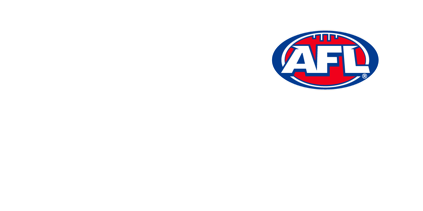 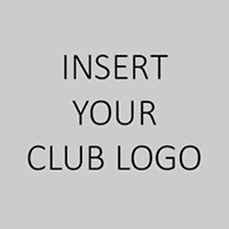 Club/Association NameAnnual General Meeting AgendaDate/Time
Venue detailsWelcome / Opening of MeetingApologiesConfirmation of Minutes of previous Annual General MeetingBusiness arising from the Minutes of the previous AGMPresident’s / Chair’s ReportTreasurers Report and presentation of the Financial StatementElection of Office Bearers (“Committee Members”)Vote of thanks to outgoing Office BearersSpecial resolutions (if any)General BusinessClose